MÜMİN GENÇOĞLU 1 İLKOKULU2020-2021 EĞİTİM-ÖĞRETİM YILI REHBERLİK SERVİSİVELİ SEMİNER KONULARIYapılan seminerlere ek olarak konu ile ilgili broşür dağıtılarak katılamayan velilerin de bilgilendirilmesi amaçlanmıştırÇOCUK EĞİTİMİNDE PÜF NOKTALAR KONULU HAZIRLAMIŞ OLDUĞUMUZ BROŞÜR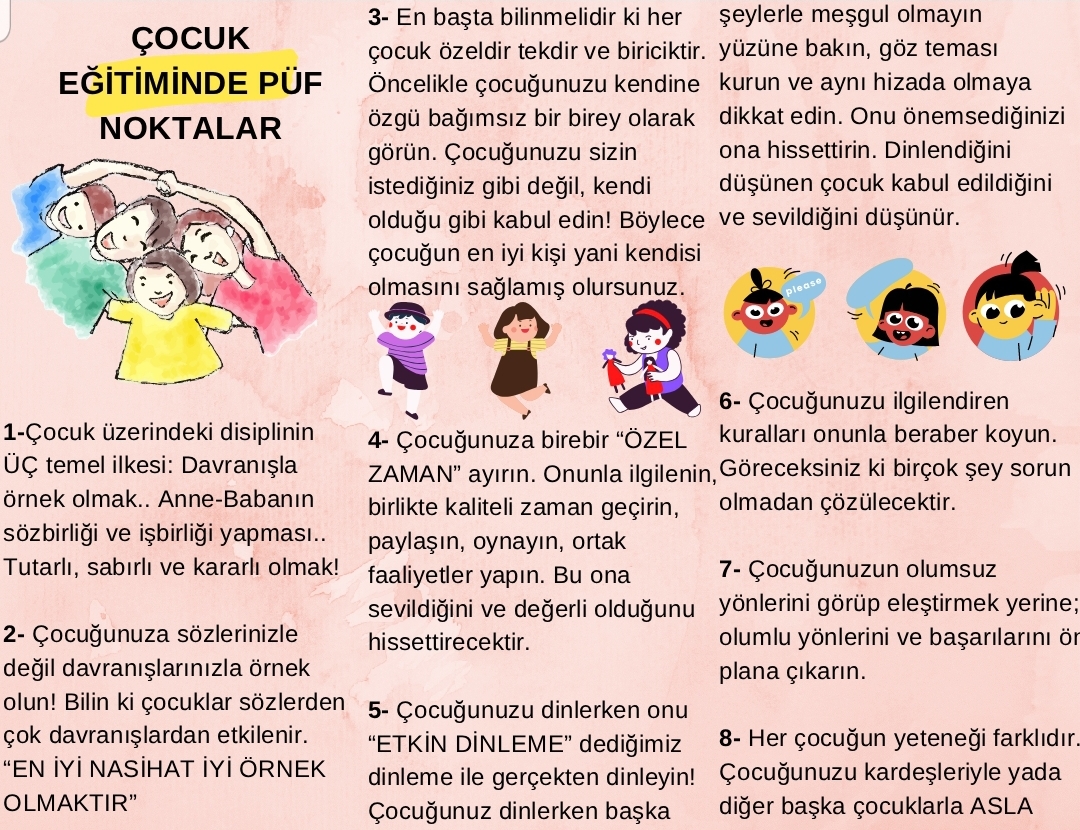 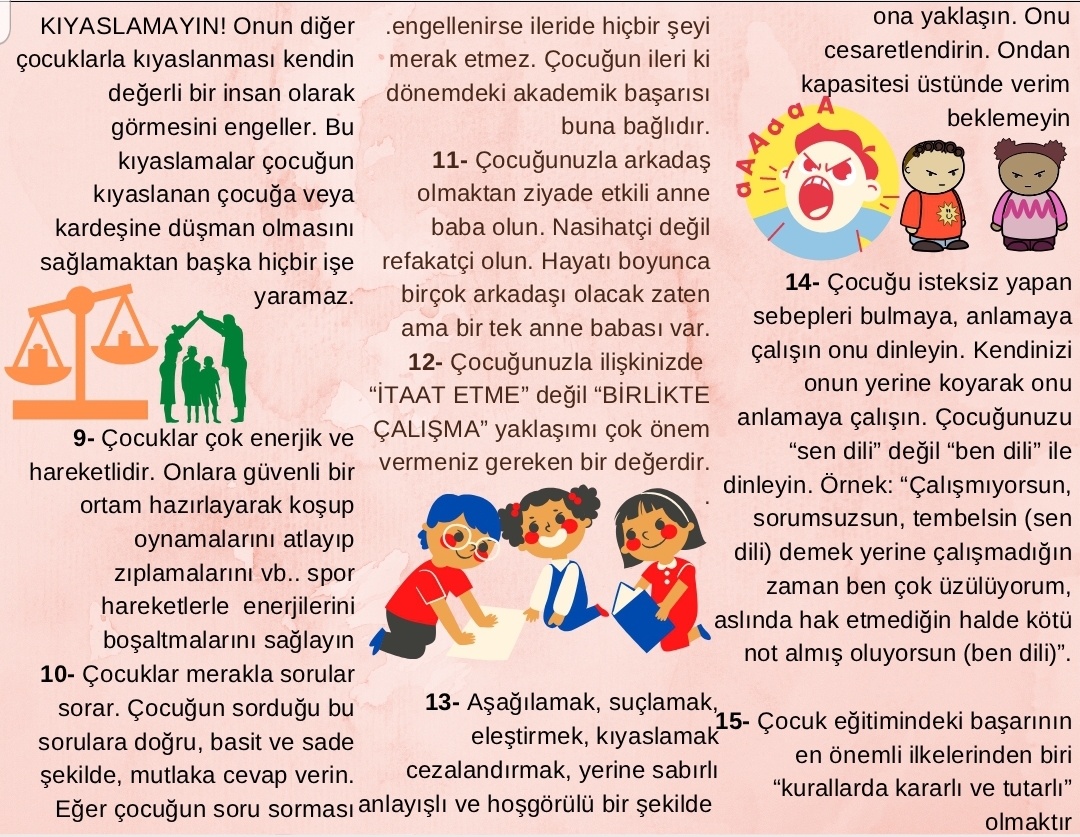 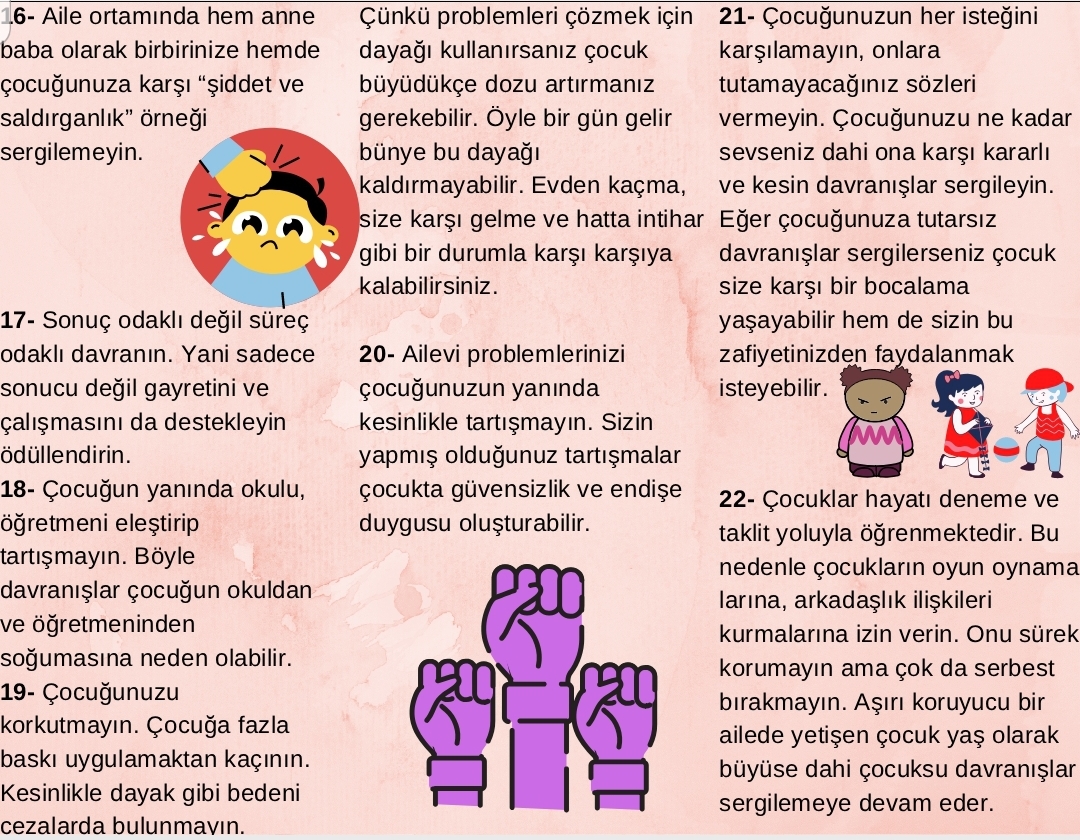 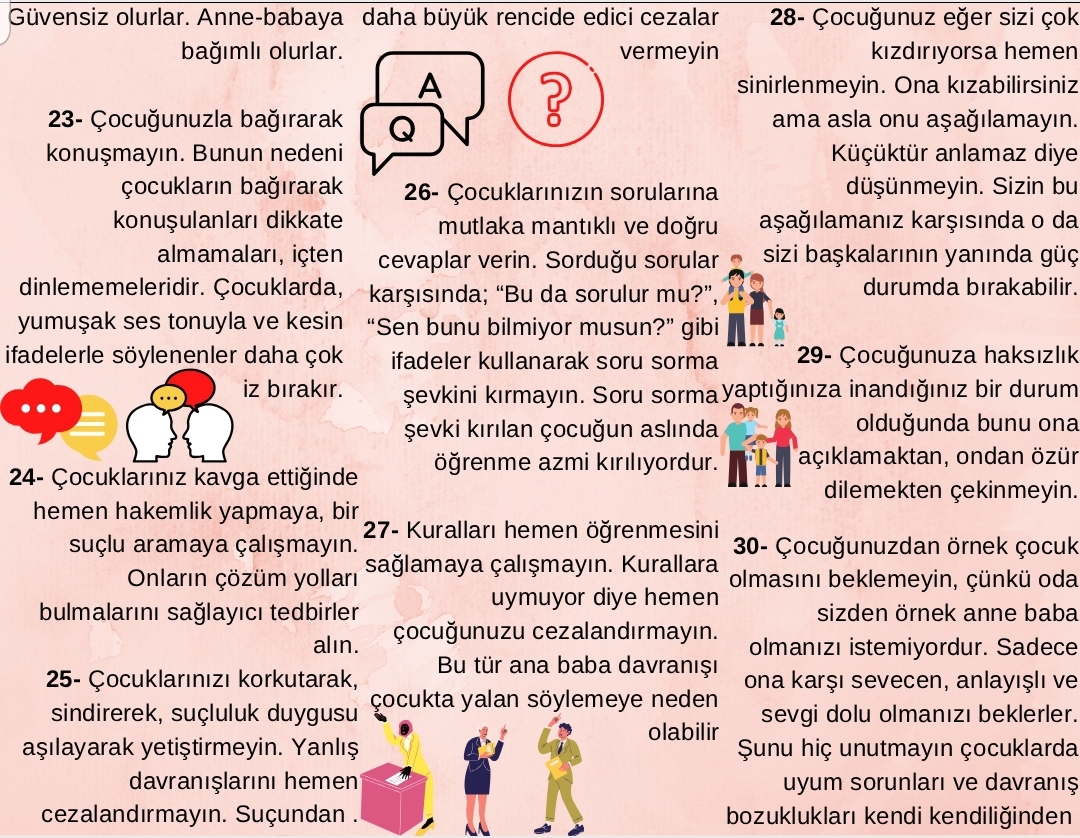 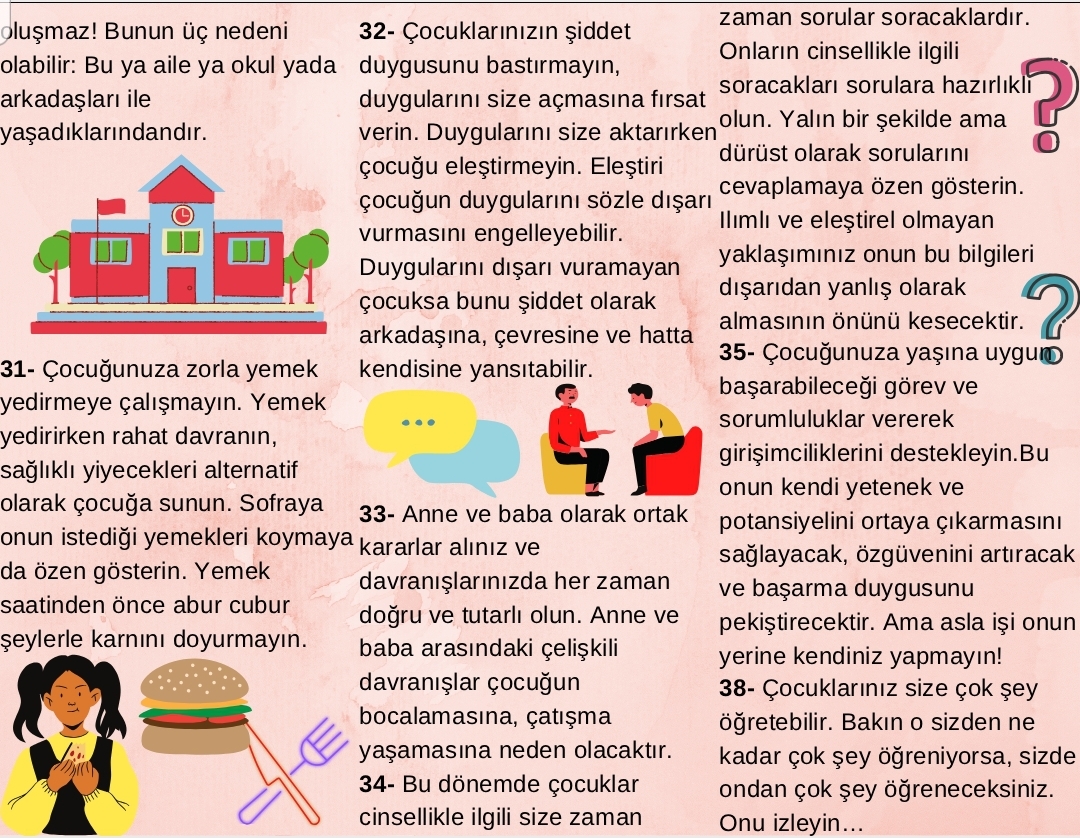 PSD (Güçlendirici Önleyici – Salgın Hastalık) KONULU HAZIRLADIĞIMIZ BROŞÜR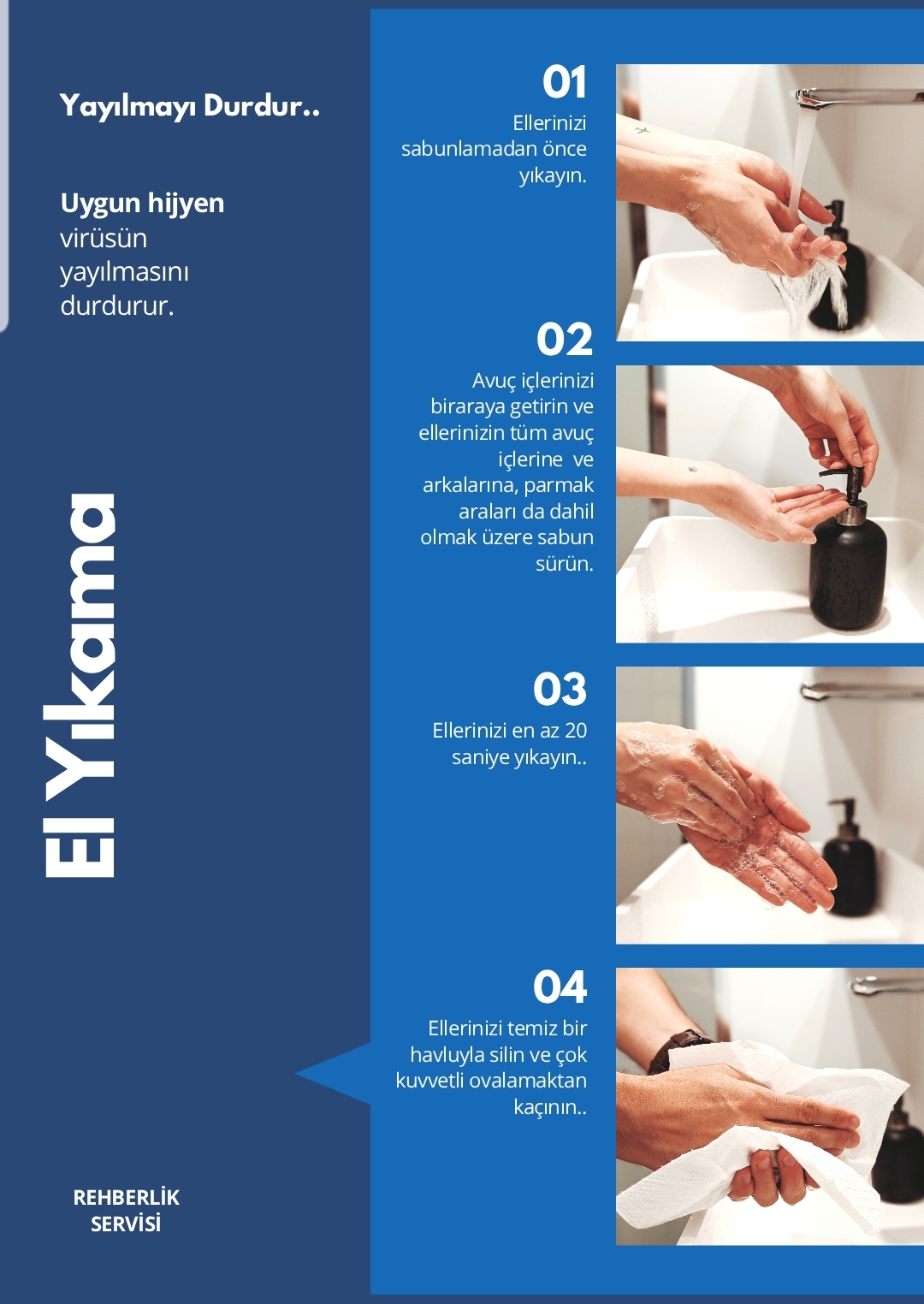 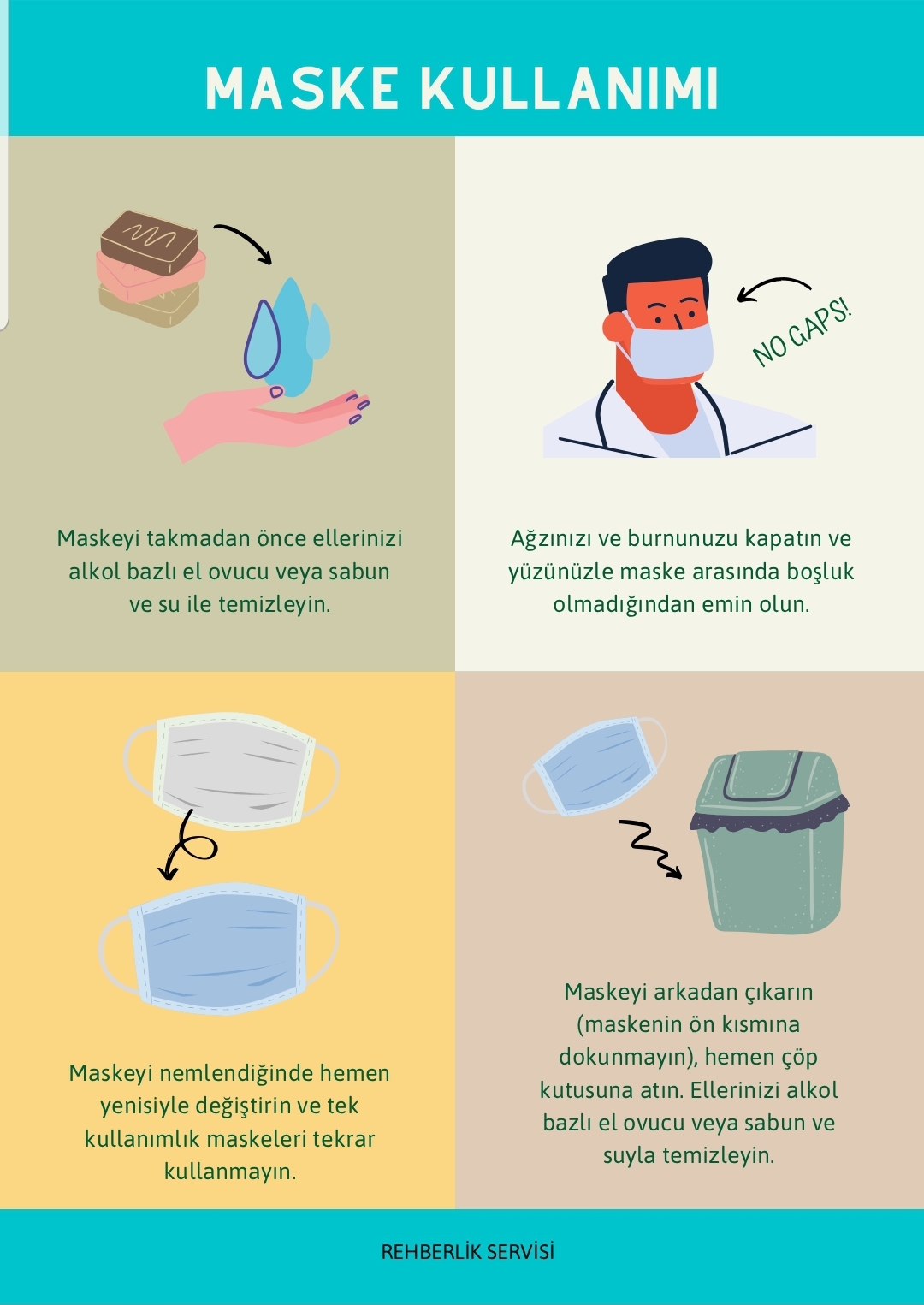 İLKOKULA HAZIRLIK- OKULA UYUM KAPSAMINDA HAZIRLAMIŞ OLDUĞUMUZ BROŞÜR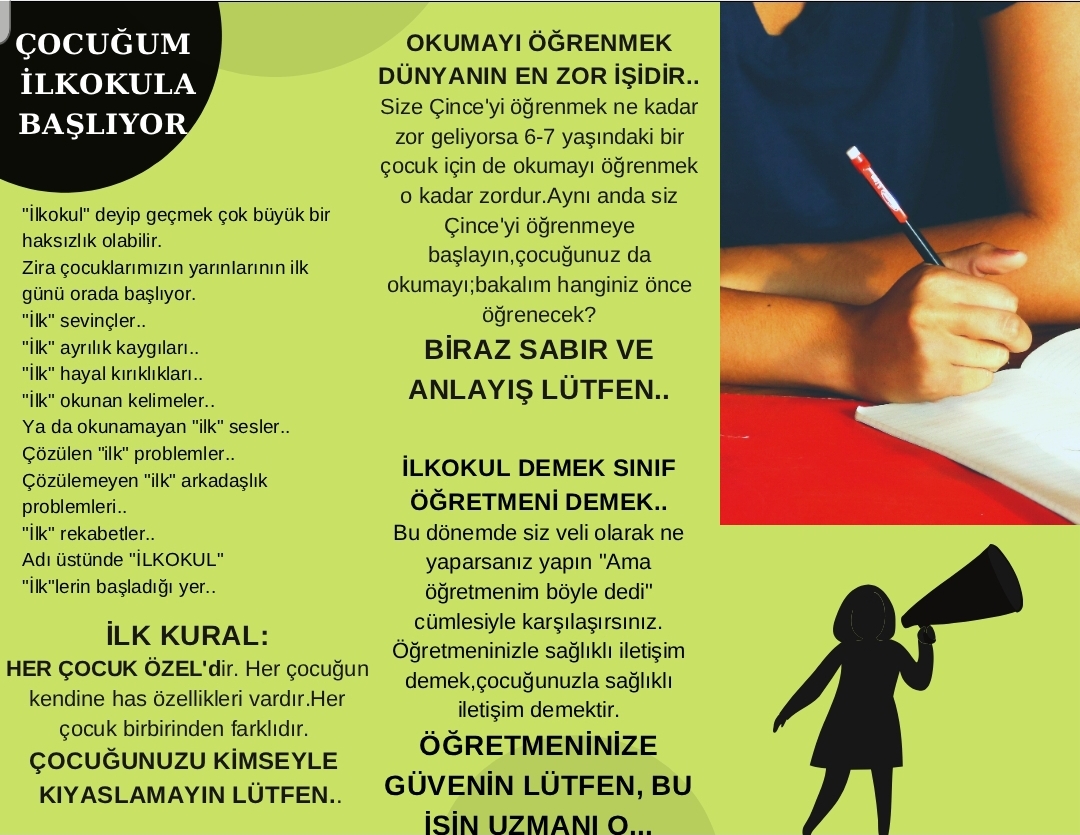 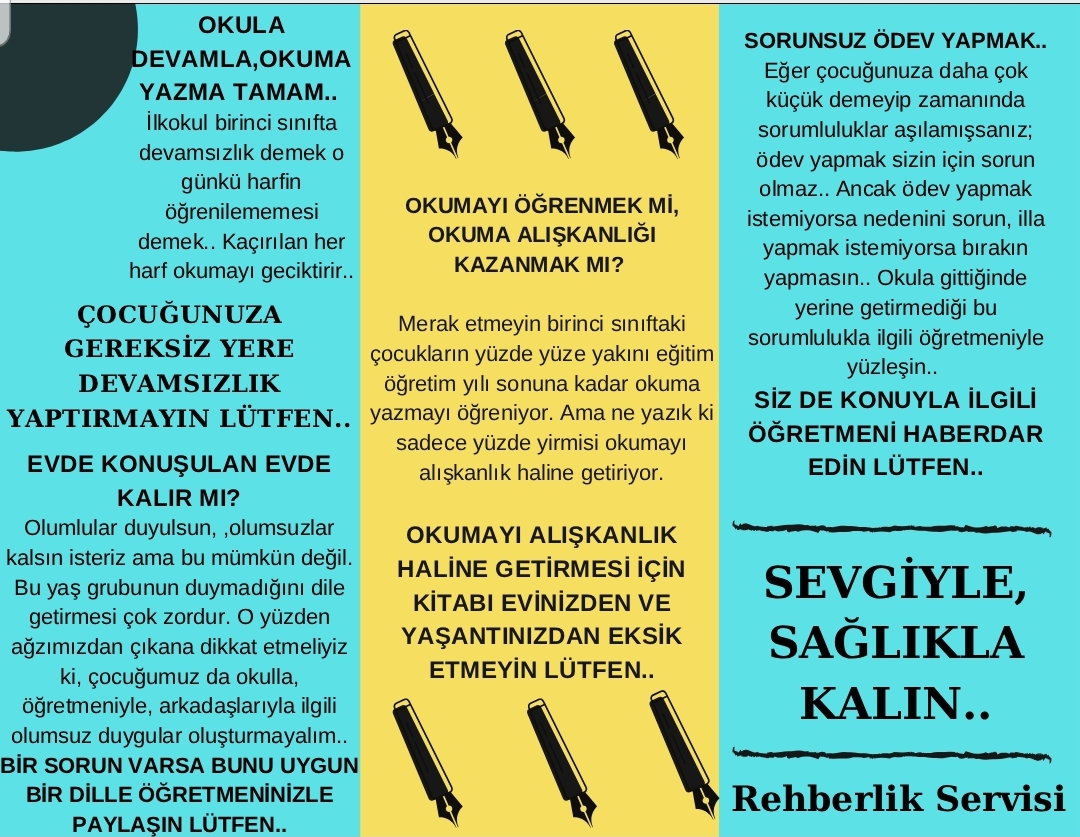 TBM KAPSAMINDA TEKNOLOJİ BAĞIMLILIĞI- GÜVENLİ İNTERNET KONULU HAZIRLAMIŞ OLDUĞUMUZ BROŞÜR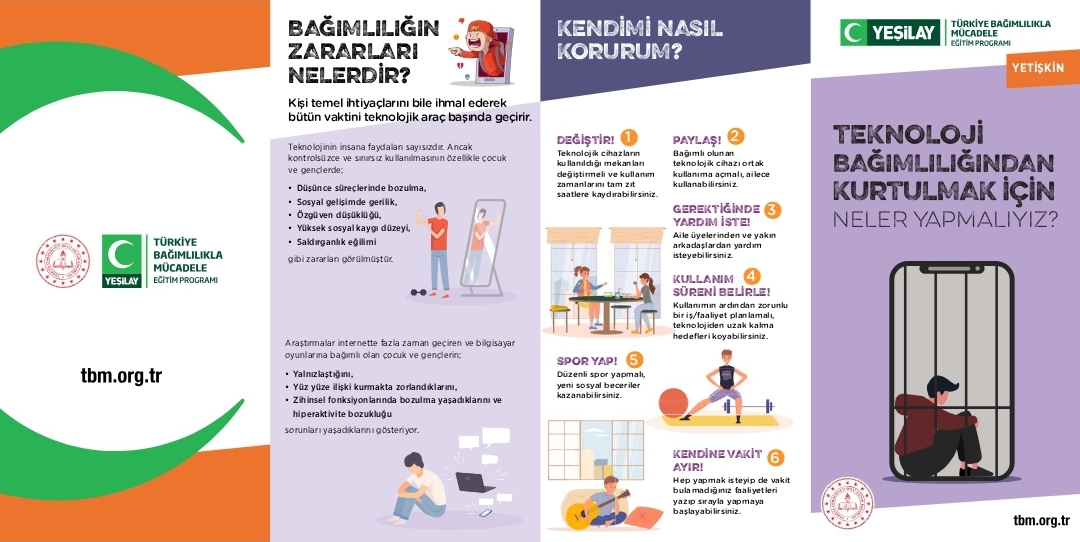 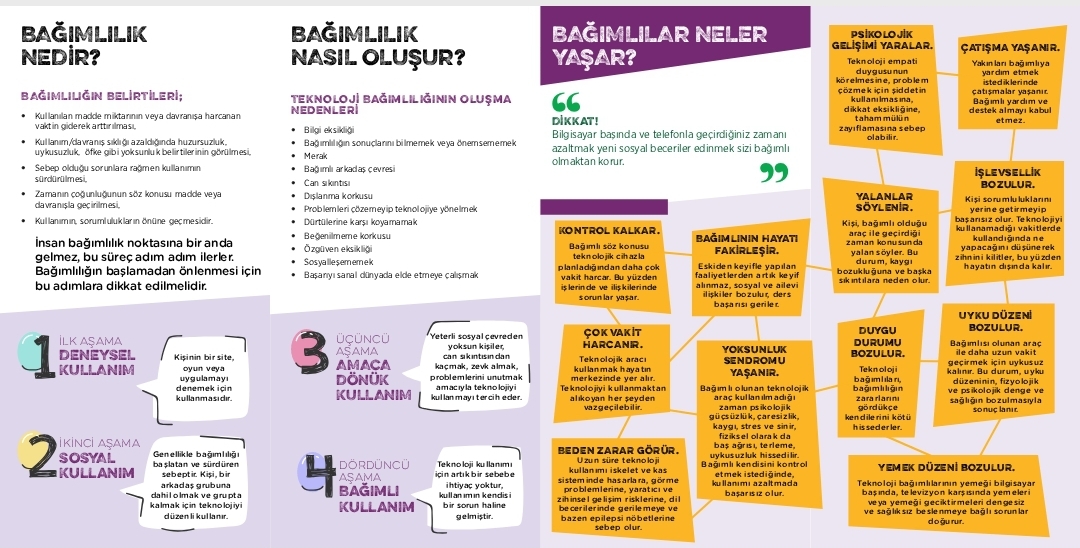 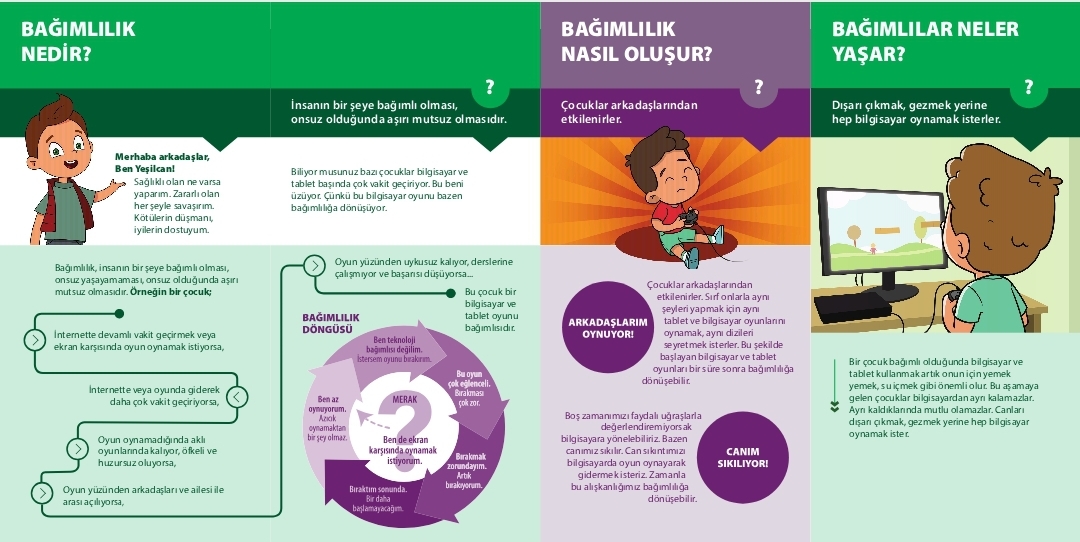 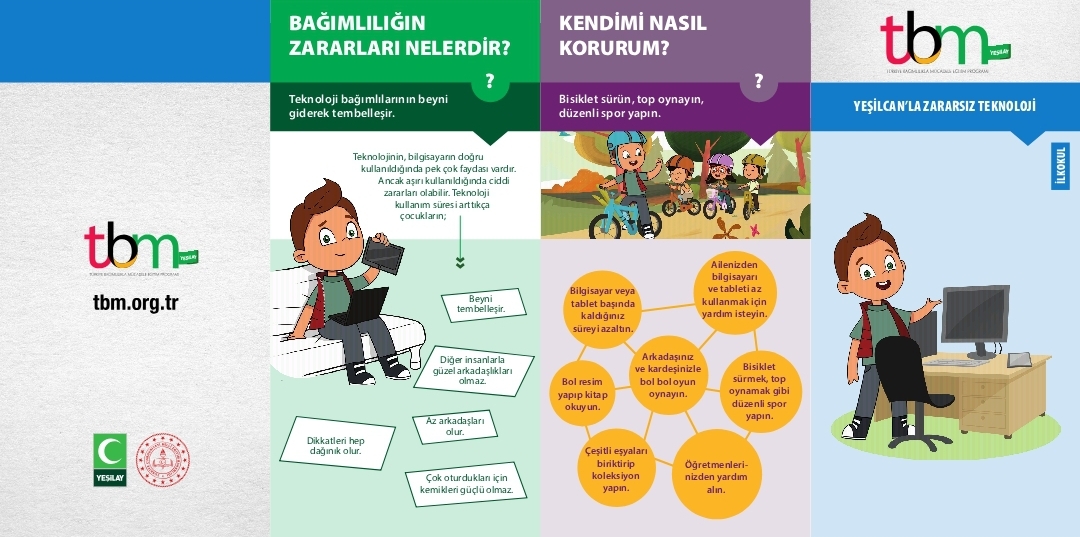 EĞİTİMİN VERİLDİĞİ AYSEMİNERİN KONUSUKATILAN VELİ SAYISI1EYLÜLPSD (Güçlendirici Önleyici-Salgın Hastalık)1622İlkokula Hazırlık (Okula Uyum)1033EKİMOkul Başarısında Ailenin Rolü574Çocuk Gelişim Dönemleri655KASIMVerimli Ders Çalışma Teknikleri1816ARALIKTBM (Teknoloji Bağımlılığı) – Güvenli İnternet867OCAKOlumlu Davranış GeliştirmeVideo paylaşıldı8Zaman YönetimiVideo paylaşıldı